С мая по июль в детском саду прошла акция «Территория детства» в которой принимали участие родители воспитанников. Родители своими руками мастерили поделки, выращивали цветы.Вот что получилось!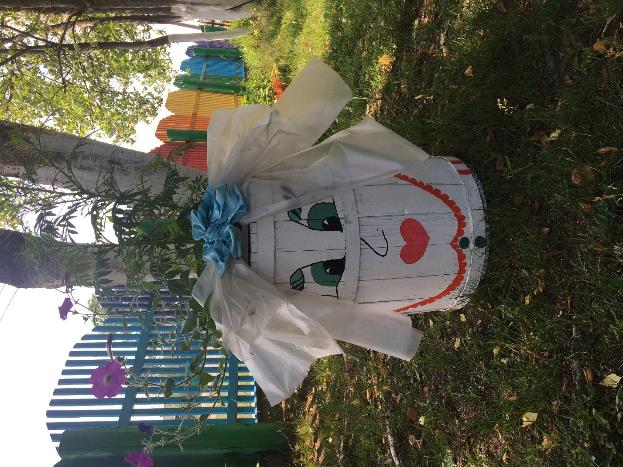 Семья Сальниковых и Вальчюкайте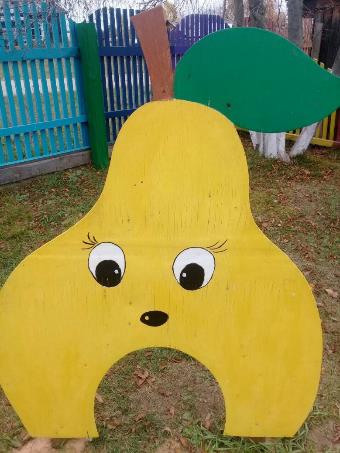 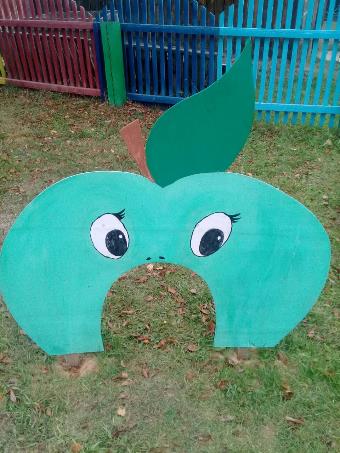 Семья Каменковых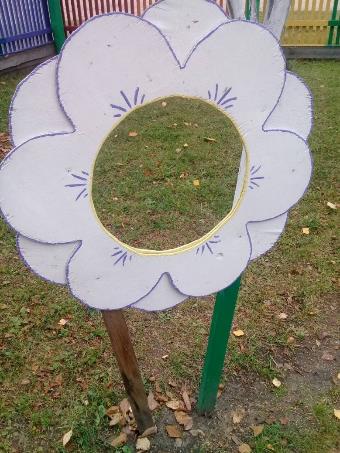 Семья Степановых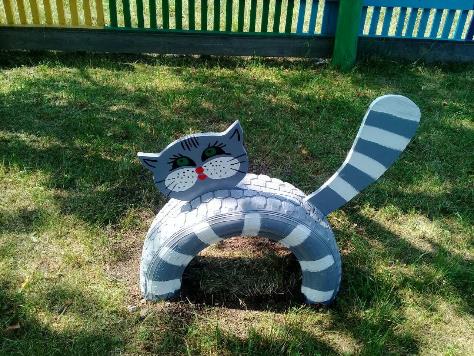 Семья ФилипповыхНа клумбы было высажено множество цветов.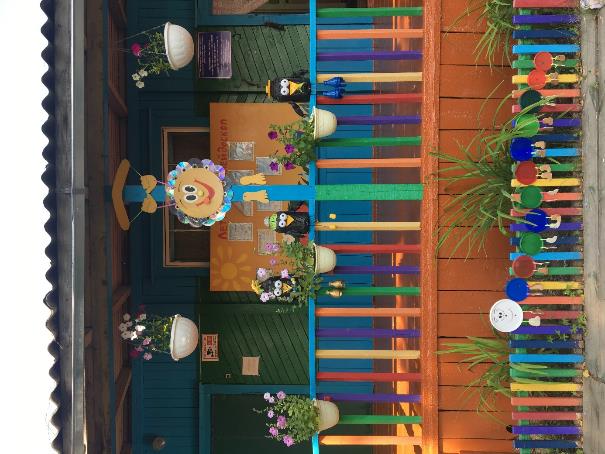 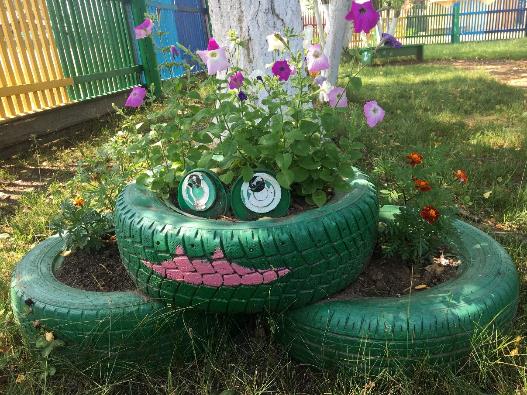 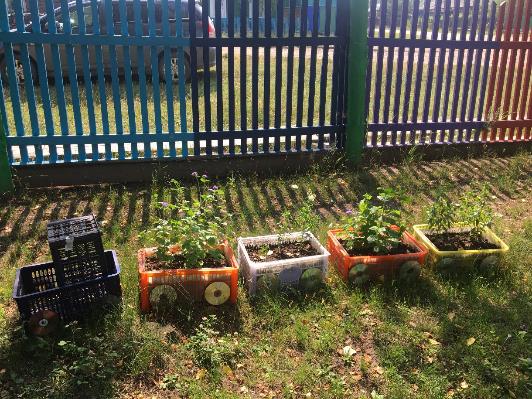 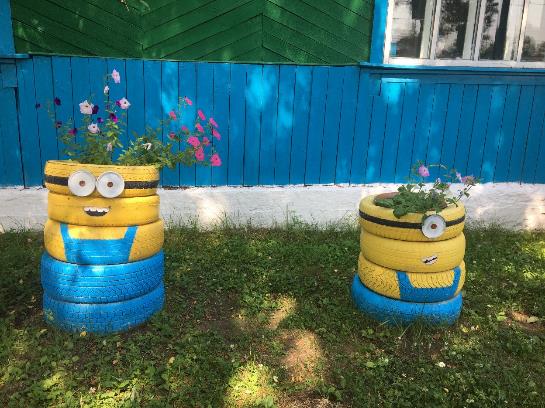 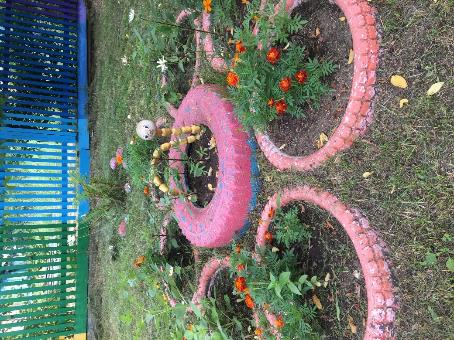 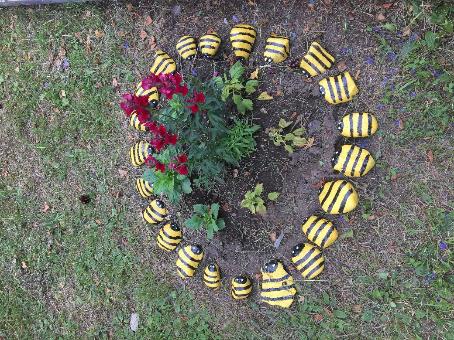 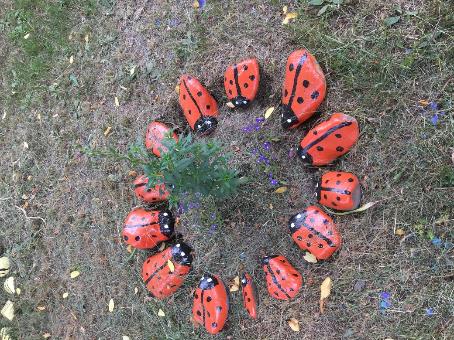 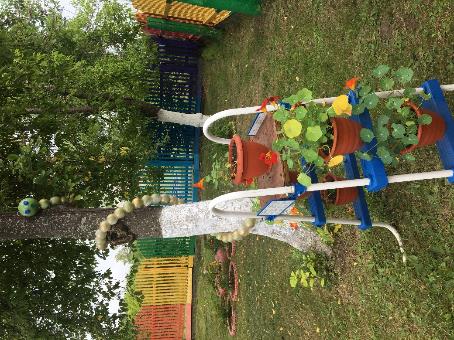 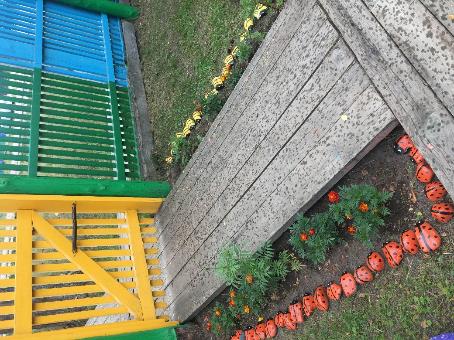 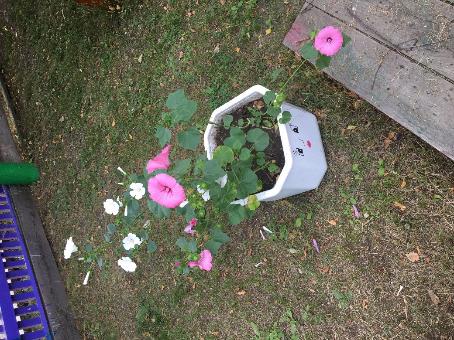 В результате нашей   акции «Территория детства» на прогулочных участках появились новые цветники из весенних цветов. Наш детский сад стал еще краше! Благодарим семьи родителей, принявших участие в акции: Сальниковых, Вальчюкайте, Каменковых, Степановых, Филипповых, Белоноговых, Имагуловых, Семеновых, Гецман, Ивановых, Ташогло, Игольнициных.